Nazwa przedmiotu: JĘZYK NIEMIECKI  Klasa: VIA  W trakcie tej lekcji (cele): utrwalisz sobie nazwy wybranych lokali, sklepów, obiektów i instytucji życia publicznego,będziesz potrafił zapytać i udzielić odpowiedzi gdzie się coś znajduje,poznasz przyimki, które łączą się z celownikiem.Czego będziesz potrzebować do tej lekcji?  
1. chęć do nauki  
2. podręcznik, ćwiczenia, zeszyt i coś do pisania 
3. komputer z dostępem do Internetu  

UWAGA: STRONY ZADAŃ W ĆWICZENIACH I NUMERY ĆWICZEŃ –PODAJE WG MOJEJ NUMERACJI
W ZAŁĄCZENIU DO TEMATU BĘDĄ SKANY ĆWICZEŃ, KTÓRE UŁATWIĄ ZNALEZIENIE ĆWICZEŃ ! ZADANIE 1: Ćwiczenia str. 56 zad. 2 (przybliżony czas wykonania zadania: 5 min);ZADANIE 2: Ćwiczenia str. 56 zad.3 (przybliżony czas wykonania zadania: 10 min);   ZADANIE DOMOWE : ćwiczenia str.56 zad. 4  (przybliżony czas wykonania zadania: 5 min)   ZAKRES REALIZACJI PODSTAWY PROGRAMOWEJ: I 1.7; II 2.1;2.2; III 4.2,4.3; IV 6.3,6.4,6.5PRZEBIEG LEKCJI: Piszemy w zeszytach temat lekcji:  Wo kauft man Brot?Otwieramy podręcznik str. 45 zad. 6  tabelka pokazuje jak zmieniają się rodzajniki (są 3 rodzaje i 3 kolory) przy odmianie w celowniku,  Rozwiązujemy zadanie 2 z ćwiczeń ze strony 56 Rozwiązujemy zadanie 3 z ćwiczeń ze strony 56Rozwiązujemy zadanie domowe – zadanie 4 z ćwiczeń ze strony 56INFORMACJE:Dziękuję wszystkim uczniom, którzy przesłali mi zadania. 
Lekcja on line z zoomem będzie w czwartek 02.04.2020

Topic: JĘZYK NIEMIECKI  KL. VIA
Time: Apr 2, 2020 10:10 https://us04web.zoom.us/j/563323302?pwd=QWo1b05sYU10aXBFY2pXRU5tUk90QT09
Meeting ID: 563 323 302
Password: 019207Jeśli są jakieś trudności w rozwiązaniu zadań proszę do mnie pisać maila: barbara.szyndler@wp.plPozdrawiam                      SKAN ĆWICZEŃ  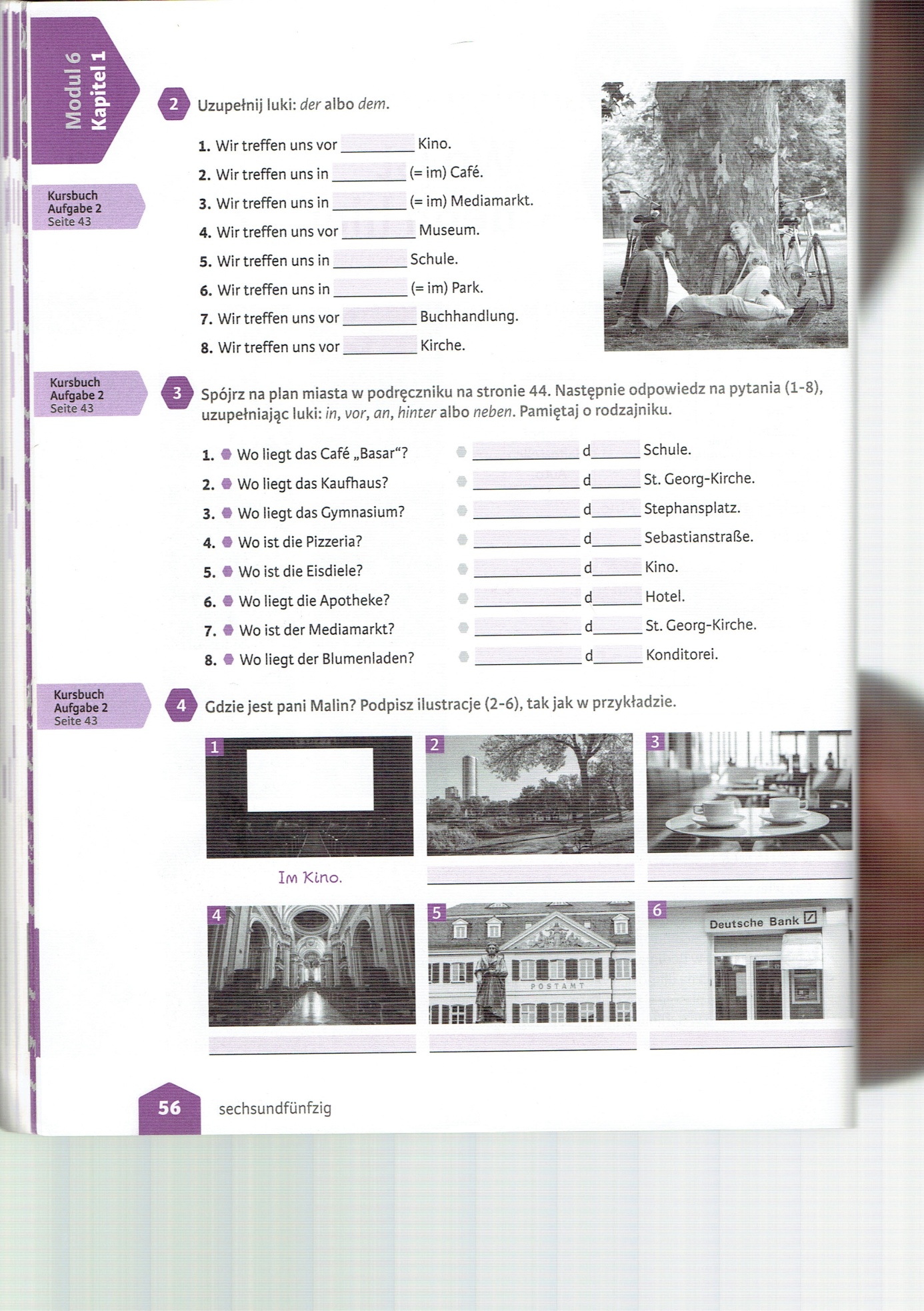 